Guimbal Cabri G2INSTRUMENT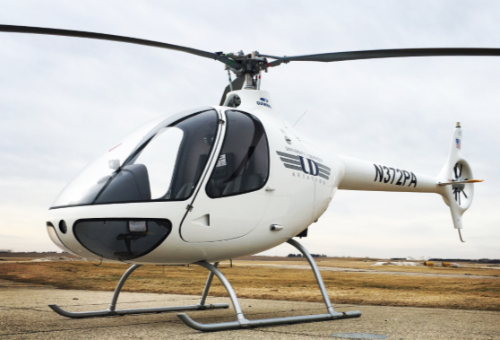 University of DubuqueINTENTIONALLY LEFT BLANKBASIC ATTITUDE INSTRUMENT FLIGHTAttitude flying is the basis of the entire instrument course. Likewise, it can be linked to the private and commercial course. It is imperative that the students are proficient at attitude instrument flight before other tasks are introduced. If a student has difficulty with a more advanced maneuver, it can possibly be linked to insufficient BAI (basic attitude instrument flight) skills.Area of Operation IV of the Instrument Practical Test Standards require the evaluation of basic instrument flight maneuvers under both full-panel and reference to backup primary flight instruments/electronic flight instrument displays. These maneuvers are described in detail in FAA-H-8083-15, Instrument Flying Handbook.  The examiner will determine that the applicant demonstrates competency in either the Primary and Supporting or the Control and Performance Concept method of instrument flying. Both attitude instrument flying methods are described in FAA-H-8083-15 and either is recommended by the FAA because it requires specific knowledge and interpretation of each individual instrument during training.Instructors will teach both the Primary and Supporting and the Control and Performance Concept during the student’s course of training. It will be up to the student to decide which method they prefer to use for the practical test.MENTAL SHORTCUTSThe following mental shortcuts are to make flying more accurate and easier. Most of them are based on the rule of 60. The rule of 60 is a trigonometric relationship using circles and multiples of 60 to solve problems. For example, if you are 60 miles from a VOR then each degree is equal to one mile displacement.Rule 1: Distance require to descend at a 3 degree angleDistance in nautical miles is equal to the height in thousands of feet divided by 1000 and multiplied by 3.D = H * 3For a 3000 feet altitude change: Distance = (3000 / 1000) * 3 Distance = 9 nmFor a 6000 feet altitude change: Distance = (6000 / 1000) * 3 Distance = 18 nmRule 2: Rate of Descent required for a 3 degree angleThe rate of descent required is approximately groundspeed times 10 then dived by 2. Another way to think of it would be groundspeed plus an extra 0 then divided by 2.R = (GS * 10) / 260 knot GS: (60 * 10) / 2 = 300 FPM or 60 + 0 = 600 600 / 2 = 300 FPM80 knot GS: (80 * 10) / 2 =400 FPM or 80 + 0 = 800 800 / 2 = 400 FPM AIR TRAFFIC CONTROL CLEARANCES AND PROCEDURESArea of Operation III in the Instrument Practical Test Standards examines air traffic control clearances and procedures; compliance with departure, en route, and arrival procedures and clearances; and holding procedures. Students must demonstrate IFR communication proficiency on the practical test; therefore, instructors shall make every effort to simulate the ATC environment whenever practical. Students will gain experience with ATC during the cross country phase of stage two.Instructors will give students simulated ATC instructions whenever possible when flying under visual flight rules and in all training devices. Students are expected to respond and/or inquire appropriately just as they would have had the instruction come from an air traffic controller.For maneuvers training and practicing, the instructor will advise the student when leaving and returning to the simulated ATC environment by stating:“Leaving the ATC environment”“Entering the ATC environment”While conducting simulated instrument flight, the instructor will inform the student when to discontinue simulated instrument flight. If, upon reaching the decision altitude or missed approach point, the instructor has not indicated that the student has reached “visual” conditions, the appropriate missed approach procedure shall be executed. The instructor will enunciate the entrance to visual conditions in one of several ways:“Take over visually”“Foggles/hood off”“Look up, do you see anything?”Any other predetermined phraseology between the instructor and studentCOLLISION AVOIDANCEThe instructor/safety pilot will assume the responsibility to “see and avoid” other traffic whenever the student is using a view-limiting device during the flight. Prior to beginning a turn, the student will challenge the instructor/safety pilot “clear left/right?” and the instructor/safety pilot will visually verify that the direction of turn is clear of conflicting traffic and respond “clear left/right” (see callout section).When conducting instrument approaches at Dubuque over an initial approach fix or anything other than a vector-to-final approach, the outbound portion shall be flown no less than 500 feet above the highest inbound approach altitude for that runway. Instructors should be mindful of the other approaches to that runway and assign the outbound altitude accordingly. Descent to the published altitude on the appropriate approach chart may begin during the procedure turn inbound or when the instructor has ensured there is no traffic conflict.If the weather will allow for approaches in visual conditions, but not allow for the 500 feet additive, every effort should be made to conduct approaches that will not create a traffic conflict. If it is necessary to travel outbound along an approach course at any altitude lower than the highest inbound plus 500 feet, instructors must ensure there is no other conflicting traffic to that approach/runway. This should be done via ATC and well communicated intentions with other traffic on the UD company frequency. 5T’S CHECKThe “5 T’s” mental checklist will be conducted at each fix on any given procedure and verbalized whenever possible. These fixes include (but are not limited to): IAF, IF, PT, FAF, intercepting a DME arc, arrival at the lead radial on a DME arc, entering a holding pattern, and each leg in the holding pattern as applicable.Turn: the student turns the aircraft to the new desired headingTime: the student will start a stopwatch or the aircraft timer as appropriateTwist: the student will twist the appropriate CDI needle to the desired course, or ensure the GPS auto-tuned the appropriate courseThrottle: the student will adjust the throttle for the appropriate setting for speed and phase of flightTalk: the student will report to ATC (or the instructor as appropriate)APPROACH SETUP AND BRIEFINGAn approach briefing must be accomplished for every instrument approach flown. A full approach briefing should be completed during periods of low workload such as cruise, or prior to descent. After obtaining the local airport weather via ATIS, ASOS, AWOS, or FSS, the student shall select the appropriate approach procedure.Once the approach has been determined, the student will “set up and review” the procedure. This involves loading the procedure into the FMS, tuning the appropriate navigation radios, setting appropriate ATC frequencies, and setting any desired references such as the MDA/DA.After the instrument approach procedure has been set up, the student will brief the approach. The approach briefing shall contain as a minimum:Name of the approachChart valid dateFinal approach frequencyFinal approach courseCDI needle (green, GPS, etc)FD mode (NAV or APR)Final approach fixAltitude crossing the FAFRequired visibilityMinimum Descent Altitude or Decision AltitudeMissed Approach PointMissed Approach ProcedurePrior to reaching the FAF on any approach, an abbreviated briefing will be conducted. The abbreviated briefing includes:Minimum Descent Altitude or Decision AltitudeMissed Approach PointMissed Approach Procedure (first leg)SIMULATED IFR EMERGENCIESArea of Operation VII of the Instrument Practical Test Standards addresses emergency operations, specifically loss of communications and loss of primary flight instruments (for the practical test conducted in a helicopter). Although the loss of communication task is typically considered a knowledge area and covered during the oral portion of the practical test, students should be exposed to real-world practice of the loss communications procedures outlined in 14 CFR 91.185. Instructors are expected to simulate lost communication scenarios in real-time with students whenever feasible both in the aircraft and the flight training devices.The FAA has stressed that it is imperative for instrument pilots to acquire and maintain adequate instrument skills and they be capable of performing instrument flight with the use of the backup systems installed in the aircraft. The Instrument Rating Practical Test Standards place emphasis on and require the demonstration of a non-precision instrument approach without the use of the primary flight instruments or electronic flight instrument display. A non-precision approach without the use of the primary flight instruments/electronic flight instrument display is considered one of the most demanding situations that could be encountered. Instructors shall teach all approaches—precision and non-precision—with and without the primary flight instruments. Instructors are responsible to ensure that the student is familiar with and proficient in all possible partial panel scenarios. CLEARANCE LIMIT IS FIX FROM WHICH APPROACH BEGINS?YES:Start descent and approach as close as possible to the EFC time if one has been received, or if one has not been received, as close as possible to the ETA from the filed or amended ETE.NO:Leave clearance limit at the EFC time or upon arrival over the clearance limit.  Proceed to a fix from which an approach begins and commence descent and approach as close as possible to the ETA as calculated from the filed or amended ETE.  INSTRUMENT CALLOUTSNotes:The callouts listed above are unique to operating in the instrument environment and are in addition to the normal callouts for all operations.INSTRUMENT CHECKReferences:Instrument Flying Handbook, Instrument PTSDescription:The pilot performs a check of the flight and navigation instruments prior to beginning an IFR flight.Objective:To ensure the aircraft is in a condition to be used for safe and legal instrument flight.Procedure:Before Engine Start:Check the maintenance status sheet to determine the appropriate IFR inspections have been completedCheck the VOR log to determine if the VOR check has been performed within the preceding 30 daysAfter Engine Start:Verify the VSI reads “0” or note the discrepancyVerify HSI heading display matches (or nearly so) the magnetic compassPerform VOR check if required and log appropriately on the aircraft VOR logTune and identify the appropriate navigation radiosSelect the appropriate CDI display on the HSITune the communication radios to the appropriate frequencies and transponder to the appropriate codeWhile hovering:Check that the airspeed reads “0”Check that the primary attitude indicator is stable, and pitch and bank match outside visual referencesCheck that the heading indicator readings decrease in left turns, and increase in right turnsCheck that the rate-of-turn indicator shows a trend on the heading indicator in the same direction as the aircraft is turningBAI MANEUVERS—STRAIGHT AND LEVELReferences:Instrument Flying Handbook, Instrument PTSDescription:The aircraft is flown at a specified heading, altitude and airspeedObjective:To develop the pilot’s ability to control the aircraft in straight and level flight solely by reference to instrumentsProcedure:Set the pitch attitude to a level flight attitudeAfter reaching cruise speed, set the power to a cruise settingTrim the aircraft as necessaryMaintain pitch control by referencing both primary and supporting pitch instruments and making control inputs appropriatelyMaintain roll control by referencing both primary and supporting bank instruments and making control inputs appropriatelyMaintain airspeed by referencing both primary and supporting airspeed instruments and making control inputs appropriatelyMake sure to regularly include the engine instruments in your scanBAI MANEUVERS—CHANGE OF AIRSPEEDReferences:Instrument Flying Handbook, Instrument PTSDescription:The airspeed of the aircraft is changed while maintaining level altitude in straight or turning flightObjective:To develop the pilot’s ability to control the aircraft in straight and level flight and in turning flight solely by reference to instruments while increasing or decreasing airspeedProcedure:INCREASE AIRSPEED:Reduce back pressure or increase forward pressure to lower the aircraft pitch attitude to maintain level altitudeIncrease the angle of bank as necessary to maintain a standard rate turn (if in turning flight)Trim as necessary as the desired airspeed is reachedAdjust the power setting if necessaryDECREASE AIRSPEED:Increase aft cyclic pressure to increase the aircraft pitch attitude to maintain level altitudeDecrease the angle of bank as necessary to maintain a standard rate turn (if in turning flight)Trim as necessary as the desired airspeed is reachedAdjust the power setting if necessaryBAI MANEUVERS—CONSTANT AIRSPEED CLIMBSReferences:Instrument Flying Handbook, Instrument PTSDescription:The airspeed of the aircraft is maintained while climbing at full power solely by reference to instrumentsObjective:To develop the pilot’s ability to control the aircraft in a climb and maintain the airspeed solely by reference to instrumentsProcedure:Establish the pitch attitude for the desired airspeed using the attitude indicatorAfter reaching desired speed, smoothly apply full powerAdjust the pitch attitude as necessary to maintain the desired airspeedTrim as necessary as the desired airspeed is reachedLevel off from the climb by applying forward cyclic pressure to lower the pitch attitude when the aircraft is 10% of its vertical speed away from the desired altitude (300 FPM = 30 ft, 500 FPM = 50 ft)Allow the aircraft to accelerate as the pitch attitude is lowered at the desired altitudeUpon reaching cruise airspeed set cruise power, reference straight and level flightBAI MANEUVERS—CONSTANT AIRSPEED DESCENTSReferences:Instrument Flying Handbook, Instrument PTSDescription:The airspeed of the aircraft is maintained while descending solely by reference to instrumentsObjective:To develop the pilot’s ability to control the aircraft in a descent and maintain the airspeed solely by reference to instrumentsProcedure:Adjust power for the desired airspeed, reference change of airspeedEstablish the pitch attitude for the desired airspeed using the attitude indicatorAdjust the pitch attitude as necessary to maintain the desired airspeedTrim as necessary as the desired airspeed is reachedLevel off from the descent by applying aft cyclic pressure to increase the pitch attitude when the aircraft is 10% of its vertical speed away from the desired altitude (300 FPM = 30 ft, 500 FPM = 50 ft)Apply cruise power while leveling at the desired altitudeUpon reaching cruise airspeed, reference straight and level flightBAI MANEUVERS—CONSTANT RATE CLIMBSReferences:Instrument Flying Handbook, Instrument PTSDescription:The rate of climb is maintained while climbing at full power solely by reference to instrumentsObjective:To develop the pilot’s ability to control the aircraft in a climb and maintain the vertical speed solely by reference to instrumentsProcedure:Set full powerEstablish the pitch attitude for the desired rate of climb using the attitude indicatorAdjust the pitch attitude as necessary to maintain the desired rate of climbTrim as necessary as the desired rate of climb is reachedLevel off from the climb by applying forward cyclic pressure to lower the pitch attitude when the aircraft is 10% of its vertical speed away from the desired altitude (300 FPM = 30 ft, 500 FPM = 50 ft)Allow the aircraft to accelerate as the pitch attitude is lowered at the desired altitudeUpon reaching cruise airspeed set cruise power, reference straight and level flightBAI MANEUVERS—CONSTANT RATE DESCENTSReferences:Instrument Flying Handbook, Instrument PTSDescription:The rate of descent is maintained while descending solely by reference to instrumentsObjective:To develop the pilot’s ability to control the aircraft in a descent and maintain the vertical speed solely by reference to instrumentsProcedure:Establish the pitch attitude for the desired rate of descent using the attitude indicatorAdjust power as necessary for the desired airspeed, reference change of speedAdjust the pitch attitude as necessary to maintain the desired rate of descentTrim as necessary as the desired rate of descent is reachedLevel off from the climb by applying aft cyclic pressure to increase the pitch attitude when the aircraft is 10% of its vertical speed away from the desired altitude (300 FPM = 30 ft, 500 FPM = 50 ft)Apply cruise power while leveling at the desired altitudeUpon reaching cruise airspeed, reference straight and level flightBAI MANEUVERS—TIMED TURNS TO A COMPASS HEADINGReferences:Instrument Flying Handbook, Instrument PTSDescription:The aircraft is banked into a standard rate turn and time is noted in order to determine when the aircraft will reach a pre-determined headingObjective:To develop the pilot’s ability to perform timed compass turns accuratelyProcedure:Calculate the number of degrees the aircraft has to be turned to reach the requested/assigned headingDivide that number by 3 to get the time (in seconds) it will take to make the turnEstablish a standard rate turn by appropriately banking the aircraftBegin timing once the standard rate is establishedMaintain standard rate throughout the turnRoll out of the bank as the required time is reachedNotes:For a standard rate turn: (KIAS divided by 10) plus 5 = required bank angle BAI MANEUVERS—COMPASS TURNSReferences:Instrument Flying Handbook, Instrument PTSDescription:The magnetic compass is used as the sole heading reference while performing turnsObjective:To develop the pilot’s ability to perform compass turns accurately, adjusting for compass errorsProcedure:The instructor simulates an HSI/Heading failureCompute the amount of error due to magnetic dip for each particular turnUndershoot the heading by the computed error when turning to a northerly headingOvershoot the heading by the computed error when turning to a southerly headingNotes:U-undershootN-northO-overshootS-southRule of thumb: overshoot or undershoot by 15 degrees plus half the latitude of the aircraft’s position. The Dubuque airport is located at 42 degrees north latitude. The overshoot or undershoot amount should be equal to 15 + (42 / 2) = 36 degreesRECOVERY FROM UNUSUAL FLIGHT ATTITUDESReferences:Instrument Flying Handbook, Instrument PTSDescription:The aircraft is placed in an unusual attitude by the instructor/examiner and is then brought back to straight and level flight by the pilotObjective:To develop the pilot’s ability to recognize and recover from extreme nose high/low attitudes without overstressing or stalling the aircraft and return to level cruise flightProcedure:The pilot passes the controls to the instructor/examiner using the positive exchange of flight controls procedure, then closes his/her eyesThe instructor/examiner performs a series of maneuvers with the intent of disorienting the pilotWhen the controls are returned to the pilot using the positive exchange of flight controls procedure, the pilot will:Fix the bank of the aircraftAdjust the pitch of the aircraftSet appropriate power for straight and level flightNotes:The correct sequence MUST be followed for the recovery depending on the attitude in which the recovery was startedINTERCEPTING AND TRACKING VOR RADIALSReferences:Instrument Flying Handbook, Instrument PTSDescription:Procedure for intercepting a specified VOR radial and maintaining a precise track along the selected/assigned VOR radialObjective:To develop the pilot’s ability to identify a VOR station, intercept a VOR radial, and track to or from the VOR on the selected/assigned VOR radialProcedure:Intercepting a VOR Radial/Course:Tune and identify the VOR stationTurn to a heading that parallels the assigned courseCenter the CDI to determine the aircraft’s positionDetermine the difference between your current position and the assigned radial/courseCalculate the intercept angle by doubling the difference found in step 4 (the angle should not be less than 20 degrees or more than 90 degrees)Reset the OBS to the assigned radial/course (to or from as appropriate)Note the CDI deviationIf the CDI deflection is to the left, subtract the intercept angle from the assigned radial/courseIf the CDI deflection is to the right, add the intercept angle to the assigned radial/courseTurn to the determined intercept headingReduce the intercept angle as the CDI moves toward the center in order to reach the desired course upon intercepting the radial/courseTracking a VOR Radial/Course:Tune and identify the VOR stationIntercept the assigned radial/course via ATC assigned heading (or the procedure above)Apply wind drift correction to keep the CDI centeredINTERCEPTING AND TRACKING GPS COURSESReferences:Instrument Flying Handbook, Instrument PTSDescription:Procedure for intercepting a specified GPS course and maintaining a precise track along the selected/assigned GPS courseObjective:To develop the pilot’s ability to identify a GPS waypoint, intercept a GPS course, and track along the GPS courseProcedure:Direct-To:Set the CDI to GPSSelect the assigned/appropriate waypointSelect the “direct-to” function and execute itSet the OBS to the displayed GPS courseTurn to parallel the course and apply wind drift correction to maintain the courseIntercepting a GPS Course/Leg:Activate the assigned/appropriate leg in the flight planDetermine an intercept angleIf the CDI deflection is to the left, subtract the intercept angle from the GPS courseIf the CDI deflection is to the right, add the intercept angle to the GPS courseTurn to the determined intercept headingReduce the intercept angle as the CDI moves toward the center in order to reach the desired course upon intercepting the courseTracking a GPS Course:Determine and activate the assigned/appropriate course/leg (see the procedures above)Set the CDI to GPSSet the OBS to the displayed GPS courseApply wind drift correction to maintain the courseINTERCEPTING AND TRACKING DME ARCSReferences:Instrument Flying Handbook, Instrument PTSDescription:The aircraft is maneuvered along a circular course at a set distance from a VOR facility until interception of an approach courseObjective:To develop the pilot’s ability to properly intercept and track DME arcsProcedure:Tune and identify the navigational aid used as the primary reference for the arcTune and identify the DME stationIntercept and track the assigned course to the arc (see intercepting and tracking VOR radials/courses)Determine initial heading for the direction of the arcTurn 90 degrees from the radial the aircraft is on as the arc is interceptedHOLDING PROCEDURESReferences:Instrument Flying Handbook, Instrument PTSDescription:The aircraft is maneuvered to reach a specific instrument fix and then enters the desired holding pattern until further clearance is receivedObjective:To develop the pilot’s ability to enter and become established in published and non-published holding patternsProcedure:After receiving and copying the holding clearance, determine the type of entry and the entry heading by drawing the holdTune and identify the navigational aid(s) used to define the holding fixSlow to holding airspeed (80 KIAS) within 3 minutes of the holding fixUpon reaching the holding fix, turn to the selected entry heading, report the time, altitude, and fix to ATCAs the fix is reached after the entry (or the first time on a direct entry), begin the outbound turn at a standard rateStart the outbound time (if appropriate) when abeam the holding fix or after level off on the outbound heading (if unable to determine “abeam”)After 1 minute, turn inbound at a standard rateAdjust the rate of turn to intercept the inbound courseBegin the inbound time when leveled off from the inbound turnNote the elapsed time when you reach the fix and begin the outbound turnAdjust the outbound time to make the next inbound leg 1 minuteUse 3 times the inbound wind correction on the outbound legRepeat steps 5 through 12 (omit timing if not a timed hold)Exit the hold when cleared to do so or at the EFC timeNON-PRECISION APPROACHReferences:Instrument Flying Handbook, Instrument PTSDescription:The aircraft is maneuvered to the final approach fix where a descent begins to the MDA. Types of non-precision approaches include: VOR, Localizer, Localizer Back Course, GPS, LDA, and SDFObjective:To develop the pilot’s ability to safely execute non-precision approachesProcedure:As soon as practical, obtain the ATIS or local weatherOnce the appropriate approach has been determined, the pilot will setup, review, and brief the procedureWhen established inbound, reset the OBS to the inbound courseSlow to approach speed (60 KIAS) by the FAFAt the FAF, begin time (if required to identify the MAP)After crossing the FAF, begin descent (500 FPM) to reach the MDA prior to the MAPMaintain at or above all step-down fixes and the MDA until the MAPAfter capturing the MDA, set the altitude preselect to the MAP altitudeWhen the runway environment is insight—and a normal descent to landing can be made—slow to final approach speed and resume a descent for the landing runwayExecute a missed approach procedure whenever below the MDA and the runway environment is not in sight, a normal approach to landing cannot be made, or at the MAPNotes:This procedure may be modified to comply with ATC requests within the aircraft and pilot’s capabilitiesPRECISION APPROACHReferences:Instrument Flying Handbook, Instrument PTSDescription:The aircraft is maneuvered to intercept the Glide Slope/Path of an ILS/LPV approach, and then descend to the DA using the Glide Slope/Path and localizer/courseObjective:To develop the pilot’s ability to safely execute ILS and LPV approachesProcedure:As soon as practical, obtain the ATIS or local weatherOnce the appropriate approach has been determined, the pilot will setup, review, and brief the procedureWhen established inbound, reset the OBS to the inbound courseAccomplish the before landing checklistAt Glide Slope / Path intercept, begin descent while tracking the GS/GP to the decision altitudeSet the altitude preselect to the MAP altitudeSlow to approach speed (60 KIAS) by 1000 above TDZEExecute a missed approach procedure whenever the runway environment is not in sight or a normal approach to landing cannot be made at the DANotes:This procedure may be modified to comply with ATC requests within the aircraft and pilot’s capabilitiesMISSED APPROACH PROCEDUREReferences:Instrument Flying Handbook, Instrument PTSDescription:Upon reaching the missed approach point without the runway environment in sight, the pilot transitions from an approach configuration to a go-around configuration while executing the missed approach procedureObjective:To develop the pilot’s ability to safely execute missed approach proceduresProcedure:Select the GA button (if operable / installed)Pitch for and establish a climb Execute the published or assigned missed approach procedureWhen able, report going around to ATCNotes:If course guidance is lost prior to reaching the MAP, remain at or above the MDA or DA, or climb until reaching the MAP before any turns are madeLANDING FROM A STRAIGHT-IN OR CIRCLING APPROACHReferences:Instrument Flying Handbook, Instrument PTSDescription:After establishing visual reference with the runway environment, the aircraft is maneuvered below the MDA or DA to a landing to the approach runway or another runway at the airportObjective:To develop the pilot’s ability to safely execute a landing at the completion of an instrument approachProcedure:Straight-In:Maintain level flight at the MDA until reaching the VDPWhen the runway environment is insight—and a normal descent to landing can be made—slow to final approach speed and resume a descent for the landing runwayAdjust power and speed to ensure a touchdown in the touch down zone Circling:Maintain level flight at the circling MDA until the aircraft is in a position to continue a normal descent to landing from that altitude in a traffic patternBegin the circling maneuver within the lateral limits of the operating category (A-1.3 NM)When the runway environment is insight—and a normal descent to landing can be made—slow to final approach speedAdjust power and speed to ensure a touchdown in the touch down zoneCONDITIONCALLOUTPrior to beginning any turnCLEAR LEFT/RIGHT(Pilot flying states & Instructor/safety pilot verifies and repeats)When all flight instruments, and radios are set for the approach (Procedure activated, radios identified & CDI set)FLIGHT INSTRUMENTS VERIFIEDMovement of the CDILOCALIZER / COURSE ALIVEMovement of the Glide Slope / PathGLIDE SLOPE / PATH ALIVECDI centeredLOCALIZER / COURSE CAPTUREDGlide Slope / Path centeredGLIDE SLOPE / PATH CAPTURED2 NM from FAF on a GPS approachAPPROACH MODE ACTIVEAt the FAF(FAF NAME) ALTITUDE CHECKS(“GOLDN altitude checks”)CDI 1 dot deflectionLOCALIZER / COURSE, CORRECTINGGlide Slope / Path 1 dot deflectionGLIDE SLOPE / PATH, CORRECTINGAirspeed 10 kts from targetAIRSPEED, CORRECTINGAt 100 feet above MDA / DAAPPROACHING MINIMUMSAt MDA / DAMDA / MINIMUMS, CONTINUING / MINIMUMS GO-AROUNDAt Missed Approach PointMISSED APPROACH POINT, GO-AROUNDApproach lights insight(non-precision approach)APPROACH LIGHTS IN SIGHT, LEAVING MDAWhen visual reference is establishedRUNWAY IN SIGHT, LANDING